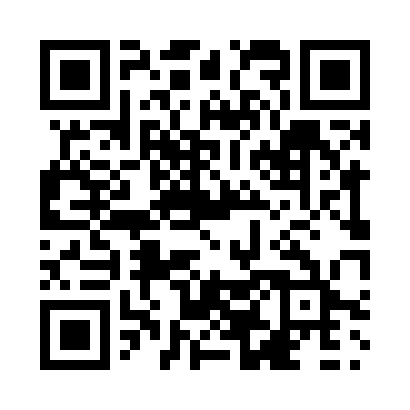 Prayer times for Raymond, Ontario, CanadaMon 1 Jul 2024 - Wed 31 Jul 2024High Latitude Method: Angle Based RulePrayer Calculation Method: Islamic Society of North AmericaAsar Calculation Method: HanafiPrayer times provided by https://www.salahtimes.comDateDayFajrSunriseDhuhrAsrMaghribIsha1Mon3:385:341:226:449:0911:052Tue3:395:351:226:449:0911:043Wed3:405:361:226:449:0811:044Thu3:415:361:226:449:0811:035Fri3:425:371:226:449:0811:026Sat3:435:381:236:449:0711:017Sun3:445:381:236:449:0711:018Mon3:465:391:236:439:0611:009Tue3:475:401:236:439:0610:5910Wed3:485:411:236:439:0510:5811Thu3:505:421:236:439:0510:5612Fri3:515:431:236:429:0410:5513Sat3:525:431:246:429:0310:5414Sun3:545:441:246:429:0310:5315Mon3:555:451:246:419:0210:5216Tue3:575:461:246:419:0110:5017Wed3:585:471:246:419:0010:4918Thu4:005:481:246:408:5910:4719Fri4:015:491:246:408:5910:4620Sat4:035:501:246:398:5810:4421Sun4:055:511:246:398:5710:4322Mon4:065:521:246:388:5610:4123Tue4:085:531:246:388:5510:4024Wed4:105:541:246:378:5410:3825Thu4:115:551:246:368:5310:3626Fri4:135:561:246:368:5210:3527Sat4:155:581:246:358:5010:3328Sun4:165:591:246:348:4910:3129Mon4:186:001:246:348:4810:2930Tue4:206:011:246:338:4710:2831Wed4:216:021:246:328:4610:26